T.COdunpazarıKaymakamlığıEczacı Faruk Erden Anaokulu Müdürlüğü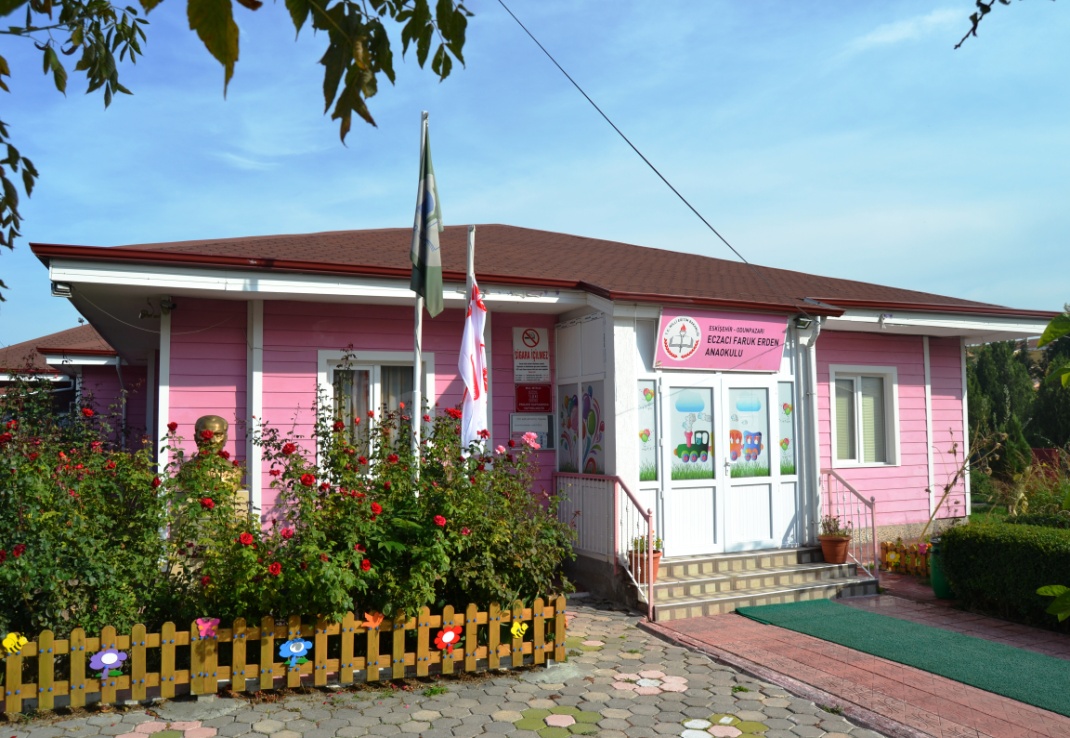 2019-2023 Stratejik Planı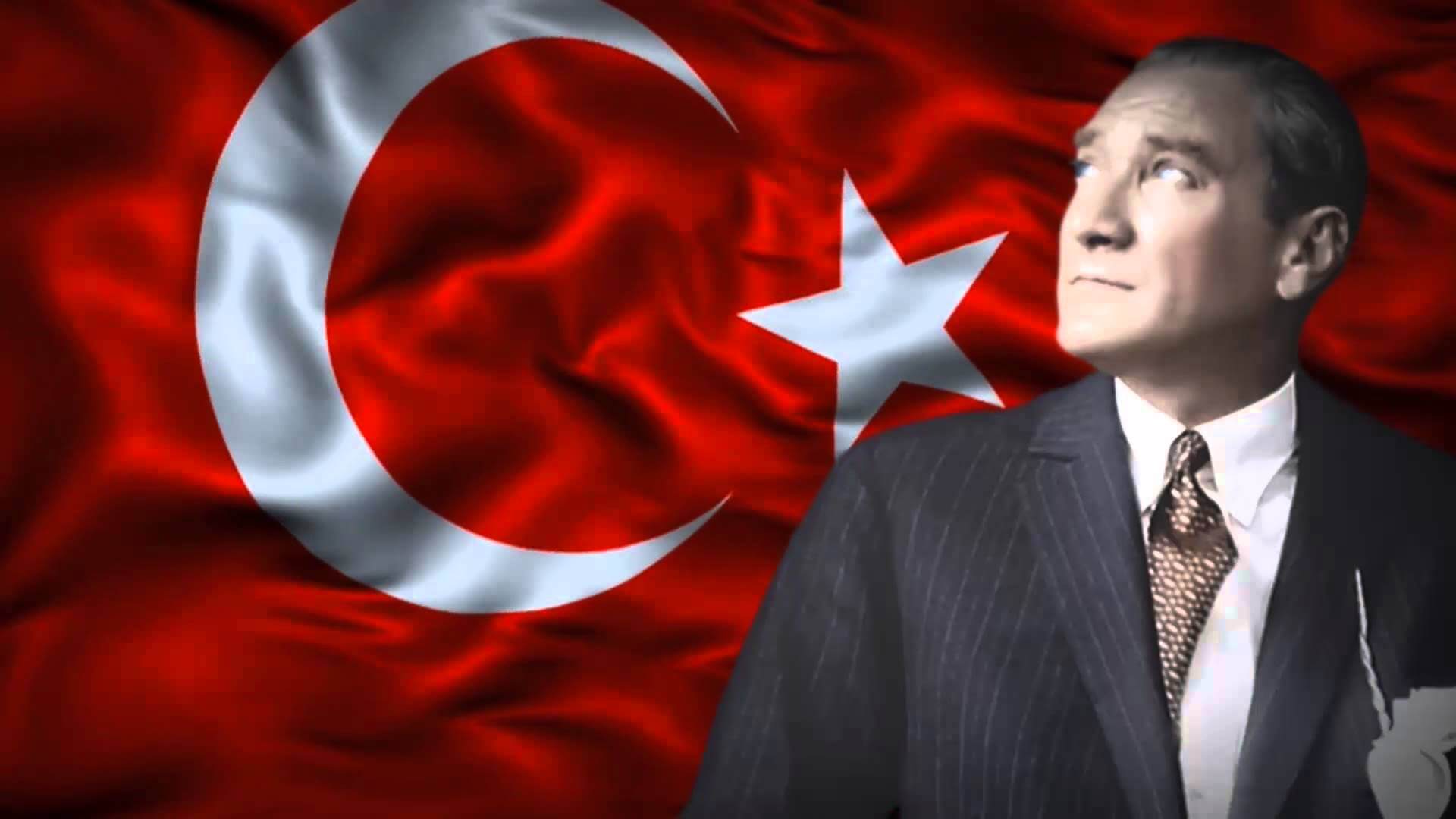 “Milli Eğitim'in gayesi; memlekete ahlâklı, karakterli, cumhuriyetçi, inkılâpçı, olumlu, atılgan, başladığı işleri başarabilecek kabiliyette, dürüst, düşünceli, iradeli, hayatta rastlayacağı engelleri aşmaya kudretli, karakter sahibi genç yetiştirmektir. Bunun için de öğretim programları ve sistemleri ona göre düzenlenmelidir. (1923)”   	 Mustafa Kemal ATATÜRK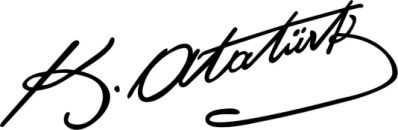 SunuşGünümüzde gözlenen hızlı değişimler kurumları uzun vadeli önlemler almaya itmektedir. Yönetimin görevi insanları, ortak amacı başarabilir duruma getirmek için onların güçlü yanlarını etkili kılmaktır. Gelişimi ve sürekliliği izlenebilen, bilgi ve planlamaya dayanan güçlü bir yaşam standardı ve ekonomik yapı; stratejik amaçlar, hedefler ve planlanmış zaman diliminde gerçekleşecek uygulama faaliyetleri ile oluşabilmektedir. Okulumuz, daha iyi bir eğitim seviyesine ulaşmak düşüncesiyle sürekli kendini yenilenmeyi ve kalite kültürünü kendisine ilke edinmeyi amaçlamaktadır. Kalite kültürü oluşturmak için eğitim başta olmak üzere insan kaynakları ve kurumsallaşma, sosyal faaliyetler,  alt yapı, toplumla ilişkiler ve kurumlar arası ilişkileri kapsayan 2019–2023 stratejik planı hazırlanmıştır.      Çağa uyum sağlamış, çağı yönlendiren, kendine güvenen, değerlerine sahip çıkan bireyler yetiştirmek için, geleceğimiz teminatı olan öğrencilerimizi daha iyi imkânlarla yetişip, Türkiye Cumhuriyetinin çıtasını daha yükseklere taşıyan bireyler olması için öğretmenleri ve idarecileriyle özverili bir şekilde tüm azmimizle çalışmaktayız.      Eczacı Faruk Erden Anaokulu olarak gayemiz, çocuklarımıza sadece iyi bir bakım sağlamak değil,  , hayata hazır, hayatı aydınlatan, bizleri daha da ileriye götürecek bireyler yetiştirmektir. Tüm personelimizle bizler kendine özgüveni tam, kendini rahatça ifade edebilen, değerlerimize yönelik davranışları kazanmış, yaratıcı ve eleştirel düşünme becerilerini edinmiş, Türkiye Cumhuriyetini daha da yükseltecek bireyler yetiştirmeyi ilke edinmiş bulunmaktayız.       	Stratejik Plan' da belirlenen hedeflerimizi ne ölçüde gerçekleştirdiğimiz, plan dönemi içindeki belirli dönemlerde, izleme ve değerlendirmelerle yapılacaktır..             Eczacı Faruk Erden Anaokulu Stratejik Planı (2019–2023)’da belirtilen amaç ve hedeflere ulaşmamıza, Okulumuzun daha da gelişmesi ve eğitimde kaliteye önemli katkılar sağlayacağına inanmaktayız.                                       	Aynur   BİÇEN	Okul MüdürüTablolarTablo 1: Stratejik Plan Üst Kurulu ve Stratejik Ekip Bilgileri	9Tablo 2: Okul Künyesi	12Tablo 3: Çalışan Bilgileri Tablosu	13Tablo 4: Okul Yerleşkesine İlişkin Bilgiler	14Tablo 5: Öğrenci Sayıları	15Tablo 6: Teknolojik Kaynaklar Tablosu	16Tablo 7: Gelir/Gider Bilgisi tablosu	16Tablo 8: 2019-2023 Stratejik Planı Faaliyet/Proje Maliyetlendirme Tablosu	49 ŞekillerŞekil 1: Katılımcı Karar Alma Seviyesi 1	18Şekil 2: Katılımcı Karar Alma Seviyesi 2	19Şekil 3: Katılımcı Karar Alma Seviyesi 3	20Şekil 4: Katılımcı Karar Alma Seviyesi 4	21Şekil 5: Velilerin Ulaşabilme Seviyesi 1	22Şekil 6Velilerin Ulaşabilme Seviyesi 2	23Şekil7: Velilerin Ulaşabilme Seviyesi 3..............................................................................................................................................................24I. BÖLÜM Giriş ve Plan Hazırlık SüreciGİRİŞ 5018 Sayılı Kamu Mali Yönetimi ve Kontrol Kanunu ile kamu kaynaklarının daha etkili ve verimli bir şekilde kullanılması, hesap verebilir ve saydam bir yönetim anlayışının oluşması hedeflenmektedir.2019-2023 dönemi stratejik planının hazırlanması sürecinin temel aşamaları; kurul ve ekiplerin oluşturulması, çalışma takviminin hazırlanması, uygulanacak yöntemlerin ve yapılacak çalışmaların belirlenmesi şeklindedir.PLAN HAZIRLIK SÜRECİOkulumuzun 2019-2023 dönemlerini kapsayan stratejik plan hazırlık aşaması, üst kurul ve stratejik plan ekibinin oluşturulması ile başlamıştır. Ekip üyeleri bir araya gelerek çalışma takvimini oluşturulmuş, görev dağılımı yapılmıştır. Okulun 2015-2019 Stratejik Planda yer alan amaçlar, hedefler, göstergeler ve faaliyetler incelenmiş ve değerlendirilmiştir. Eğitim Vizyonu 2023, mevzuat, üst politika belgeleri, paydaş, PESTLE, GZFT ve kuruluş içi analizlerinden elde edilen veriler ışığında eğitim ve öğretim sistemine ilişkin sorun ve gelişim alanları ile eğitime ilişkin öneriler tespit edilmiştir.Planlama sürecine aktif katılımını sağlamak üzere paydaş anketi, toplantı ve görüşmeler yapılmıştır. Geleceğe yönelim bölümüne geçilerek okulumuzun amaç, hedef, gösterge ve eylemleri belirlenmiştir. Çalışmaları yürüten ekip ve kurul bilgileri altta verilmiştir.Stratejik Plan Üst Kurulu      Tablo 1: Stratejik Plan Üst Kurulu ve Stratejik Ekip BilgileriII. BÖLÜMDurum Analizi DURUM ANALİZİDurum analizi bölümünde okulumuzun mevcut durumu ortaya konularak neredeyiz sorusuna yanıt bulunmaya çalışılmıştır. Bu kapsamda okulumuzun kısa tanıtımı, okul künyesi ve temel istatistikleri, paydaş analizi ve görüşleri ile okulumuzun Güçlü Zayıf Fırsat ve Tehditlerinin (GZFT) ele alındığı analize yer verilmiştir.Okulun Kısa Tanıtımı Okulumuz 14 Şubat 2010 tarihinde Yedi sınıf, bir mutfak, bir çok amaçlı salon, öğretmen,müdür ve müdür yardımcısı odası, 280 öğrenci kapasiteli bir devlet okulu olarak eğitim öğretime başlamıştır. 36–69 aylık çocuklara Eğitim-Öğretim hizmeti veren Okulöncesi Eğitim kurumumuzdan şu anda 271 öğrencimiz yararlanmaktadır. Eğitim öğretim etkinliklerimiz sosyal-duygusal, bilişsel-dil, fiziksel, psikomotor alanlarda çocukların gelişimlerini destekleyici yönde olup Serbest zaman, Türkçe Dil, sanat, fen ve matematik, oyun ve hareket, okuma yazmaya hazırlık çalışmaları, drama, müzik etkinlikleri ayrıca spor, gezi, tiyatro, görsel ve işitsel amaçlı gösteri programlarından oluşmaktadır.Her yıl farklı projeler uygulanmakta bunun yanında Ulusal Eco okul projesiyle Yeşil bayrak,Okullarda orman projesi ile başarı belgesi çeşitli kurumlardan Teşekkür belgeleri.Beyaz bayrak ve Beslenme dostu okul sertifikalarımız bulunmaktadır.Okulumuzda şu anda müdürle birlikte 1 müdür yardımcısı, 15 öğretmen, 5 Destek personel, bir halkla ilişkilerden sorumlu görevli, bir aşcı, bir aşcı yardımcısı görev yapmaktadır.Eğitim felsefemizi ve hedeflerimizi oluştururken 1739 sayılı yasayla belirtilen Milli Eğitimin Genel Amaçları ve Temel İlkelerine uygun olması zorunluluğunu tüm çalışmalarımızda dikkate almaktayız.Okulun Mevcut Durumu: Temel İstatistiklerBu bölümde, okulumuzun temel istatistiksel verileri yer almaktadır.Okul KünyesiOkulumuzun temel girdilerine ilişkin bilgiler altta yer alan okul künyesine ilişkin tabloda yer almaktadır.Tablo 2: Okul KünyesiÇalışan BilgileriOkulumuzun çalışanlarına ilişkin bilgiler altta yer alan tabloda belirtilmiştir.Tablo 3: Çalışan Bilgileri TablosuOkulumuz Bina ve Alanları	Okulumuzun binası ile açık ve kapalı alanlarına ilişkin temel bilgiler Tablo 4’de yer almaktadır.Tablo 4: Okul Yerleşkesine İlişkin BilgilerSınıf ve Öğrenci Bilgileri Tablo 5: Öğrenci Sayıları	Okulumuzda yer alan sınıflar ve bu sınıflarda öğrenim gören öğrenci sayıları alttaki tabloda yer almaktadır.Donanım ve Teknolojik KaynaklarımızTeknolojik kaynaklar başta olmak üzere okulumuzda bulunan çalışır durumdaki donanım malzemelerine ilişkin bilgilere tabloda yer verilmiştir.Tablo 6: Teknolojik Kaynaklar TablosuGelir ve Gider BilgisiOkulumuzun genel bütçe ödenekleri, okul aile birliği gelirleri ve diğer katkılarda dâhil olmak üzere gelir ve giderlerine ilişkin son iki yıl gerçekleşme bilgileri alttaki tabloda verilmiştir.Tablo 7: Gelir/Gider Bilgisi tablosuPaydaş AnaliziKurumumuzun temel paydaşları öğrenci, veli ve öğretmen olmakla birlikte eğitimin dışsal etkisi nedeniyle okul çevresinde etkileşim içinde olunan geniş bir paydaş kitlesi bulunmaktadır. Paydaşlarımızın görüşleri anket, toplantı, dilek ve istek kutuları, elektronik ortamda iletilen önerilerde dâhil olmak üzere çeşitli yöntemlerle sürekli olarak alınmaktadır.Paydaş anketlerine ilişkin ortaya çıkan temel sonuçlara altta yer verilmiştir : Öğretmen Anketi Sonuçları:Okulumuzda görev yapmakta olan toplam 15 öğretmenin tamamına uygulanan anket sonuçları aşağıda yer almaktadır.Şekil 1: Katılımcı Karar Alma Seviyesi 1	“Okulumuzda alınan kararlar, çalışanların katılımıyla alınır” sorusuna anket çalışmasına katılan 15 öğretmenlerimizin %34’ü Katılıyorum % 66 sı kesinlikle katılıyorum yönünde görüş belirtmişlerdir.Şekil 2: Katılımcı Karar Alma Seviyesi 2	“Kurumdaki tüm duyurular,çalışanlara zamanında iletilir.” sorusuna anket çalışmasına katılan 15 öğretmenlerimizin %34’ü Katılıyorum % 66 sı kesinlikle katılıyorum yönünde görüş belirtmişlerdir.Şekil 3: Katılımcı Karar Alma Seviyesi 3	“Kendimi okulun değerli bir üyesi olarak görürüm.” sorusuna anket çalışmasına katılan 15 öğretmenlerimizin %47’si Katılıyorum % 53 ü kesinlikle katılıyorum yönünde görüş belirtmişlerdir.Şekil 4: Katılımcı Karar Alma Seviyesi 4	“Okulumuzda sadece öğretmenlerin kullanımına tahsis edilmiş yerler yeterlidir..” sorusuna anket çalışmasına katılan 15 öğretmenlerimizin %7si Katılıyorum % 7 ü kesinlikle katılıyorum % 40 ı kararsızım % 20 si katılmıyorum % 26 sı hiç katılmıyorum yönünde görüş belirtmişlerdir.Veli Anketi Sonuçları:271 veli içerisinde  Örneklem seçimi Yöntemine göre 100 kişi seçilmiştir. Okulumuzda öğrenim gören öğrencilerin velilerine yönelik gerçekleştirilmiş olan anket çalışması sonuçları aşağıdaki gibidir. Şekil 5: Velilerin Ulaşabilme Seviyesi 1“İhtiyaç duyduğumda okul çalışanlarıyla rahatlıkla görüşebiliyorum” sorusuna ankete katılmış olan velilerin %96’sı olumlu yönde görüş belirtmişlerdir.Şekil Şekil 6: Velilerin Ulaşabilme Seviyesi 2“Öğrencimle ilgili konularda okulda rehberlik hizmeti alabiliyorum.” sorusuna ankete katılmış olan velilerin %78’i olumlu yönde görüş belirtmişlerdir.Şekil 7: Velilerin Ulaşabilme Seviyesi 2“Okulun binası ve diğer fiziki imkanları yeterlidir.” sorusuna ankete katılmış olan velilerin %61’i olumlu yönde görüş belirtmişlerdir.GZFT (Güçlü, Zayıf, Fırsat, Tehdit) Analizi Okulumuzun temel istatistiklerinde verilen okul künyesi, çalışan bilgileri, bina bilgileri, teknolojik kaynak bilgileri ve gelir gider bilgileri ile paydaş anketleri sonucunda ortaya çıkan sorun ve gelişime açık alanlar iç ve dış faktör olarak değerlendirilerek GZFT tablosunda belirtilmiştir. Dolayısıyla olguyu belirten istatistikler ile algıyı ölçen anketlerden çıkan sonuçlar tek bir analizde birleştirilmiştir.Kurumun güçlü ve zayıf yönleri donanım, malzeme, çalışan, iş yapma becerisi, kurumsal iletişim gibi çok çeşitli alanlarda kendisinden kaynaklı olan güçlülükleri ve zayıflıkları ifade etmektedir ve ayrımda temel olarak okul müdürü/müdürlüğü kapsamından bakılarak iç faktör ve dış faktör ayrımı yapılmıştır. İçsel Faktörler Zayıf YönlerDışsal Faktörler FırsatlarTehditlerGelişim ve Sorun AlanlarıGelişim ve sorun alanları analizi ile GZFT analizi sonucunda ortaya çıkan sonuçların planın geleceğe yönelim bölümü ile ilişkilendirilmesi ve buradan hareketle hedef, gösterge ve eylemlerin belirlenmesi sağlanmaktadır. Gelişim ve sorun alanları ayrımında eğitim ve öğretim faaliyetlerine ilişkin üç temel tema olan Eğitime Erişim, Eğitimde Kalite ve kurumsal Kapasite kullanılmıştır. Eğitime erişim, öğrencinin eğitim faaliyetine erişmesi ve tamamlamasına ilişkin süreçleri; Eğitimde kalite, öğrencinin akademik başarısı, sosyal ve bilişsel gelişimi ve istihdamı da dâhil olmak üzere eğitim ve öğretim sürecinin hayata hazırlama evresini; Kurumsal kapasite ise kurumsal yapı, kurum kültürü, donanım, bina gibi eğitim ve öğretim sürecine destek mahiyetinde olan kapasiteyi belirtmektedir.Gelişim ve sorun alanlarına ilişkin GZFT analizinden yola çıkılarak saptamalar yapılırken yukarıdaki tabloda yer alan ayrımda belirtilen temel sorun alanlarına dikkat edilmesi gerekmektedir.Gelişim ve Sorun AlanlarımızIII. BÖLÜM Misyon, Vizyon ve Temel DeğerlerMİSYON, VİZYON VE TEMEL DEĞERLEROkul Müdürlüğümüzün Misyon, vizyon, temel ilke ve değerlerinin oluşturulması kapsamında öğretmenlerimiz, öğrencilerimiz, velilerimiz, çalışanlarımız ve diğer paydaşlarımızdan alınan görüşler, sonucunda stratejik plan hazırlama ekibi tarafından oluşturulan Misyon, Vizyon, Temel Değerler; Okulumuz üst kurulana sunulmuş ve üst kurul tarafından onaylanmıştır.IV. BÖLÜM Amaç-Hedef ve EylemlerAMAÇ, HEDEF VE EYLEMLERTEMA I: EĞİTİM VE ÖĞRETİME ERİŞİMEğitim ve öğretime erişim ,Okul kayıt bölgesinde bulunan çocukların kayıt durumu, Özel eğitime ihtiyaç duyan bireylerin uygun eğitime erişimi kapsamında yürütülen faaliyetlerin ele alındığı temadır.Stratejik Amaç 1: Kayıt bölgemizde yer alan çocukların okullaşma oranlarını artıran, Özel eğitime ihtiyaç duyan bireylerin uygun eğitime erişimi sorunlarını gideren etkin bir yönetim yapısı kurulacaktır. Stratejik Hedef 1.1.  Kayıt bölgemizde yer alan çocukların okullaşma oranları artırılacak ve öğrencilerin uyum ve devamsızlık sorunları da giderilecektir. Özel eğitime ihtiyaç duyan bireylerin uygun eğitime erişimi sağlanacaktır.Performans GöstergeleriEylemlerTEMA II: EĞİTİM VE ÖĞRETİMDE KALİTENİN ARTIRILMASIEğitim ve öğretimde kalitenin artırılması başlığı esas olarak eğitim ve öğretim faaliyetinin hayata hazırlama işlevinde yapılacak çalışmaları kapsamaktadır. Bu tema altında Değerler Eğitimi,Kurum Kültürü,Eğitsel ,mesleki ve kişisel rehberlik hizmetleri,Projelerin sürdürülebilirliği  yer almaktadır. Stratejik Amaç 2: Öğrencilerimizin gelişmiş dünyaya uyum sağlayacak şekilde donanımlı bireyler olabilmesi için eğitim ve öğretimde kalite artırılacaktır.Stratejik Hedef 2.1.  Öğrenme kazanımlarını takip eden ve velileri de sürece dâhil eden bir yönetim anlayışı ile öğrencilerimizin Değerler eğitimi faaliyetlerine etkin katılımı artırılacaktırPerformans GöstergeleriEylemlerStratejik Hedef 2.2.  Etkin bir rehberlik anlayışıyla, öğrencilerimize,öğretmenlerimize ilgi ve becerileriyle orantılı daha kaliteli bir kurum yapısına geçilecek şekilde bir rehberlik çalışmaları yürütülecektir.. Performans GöstergeleriEylemlerStratejik Hedef 2.3.  Okulumuzda yerleşmiş olan Kurum Kültürünü geliştirerek yeni gelen personel ve değişen Veli gruplarına da aktararak paydaşlar arasında olumlu bir hava yaratarak eğitim öğretim sürecine katılacaktır.Performans GöstergeleriEylemlerStratejik Hedef 2.4.  Kurumumuzun gelişimi öğrencilerimiz ve diğer paydaşlarımızın eğitim sürecinde aktif rol alarak sürdürebilecekleri sosyal gelişim ve diğer gelişim alanlarını destekleyici projelerin devamlılığı ve sürdürülebilirliği sağlanacak yeni proje fikirleri de dikkate alınarak hassas olunması gereken konularda toplumsal farkındalık oluşturulacaktır.Performans GöstergeleriEylemlerTEMA III: KURUMSAL KAPASİTEStratejik Amaç 3: Eğitim ve öğretim faaliyetlerinin daha nitelikli olarak verilebilmesi için okulumuzun kurumsal kapasitesi güçlendirilecektir. Stratejik Hedef 3.1.  Okulumuzun fiziki, teknolojik ve beşeri kaynaklarını, değişen ve gelişen koşullara uygun hale getirerek güçlendirmek.Performans GöstergeleriEylemlerV.BÖLÜM MaliyetlendirmeMALİYETLENDİRMETablo 8: 2019-2023 Stratejik Planı Faaliyet/Proje Maliyetlendirme TablosuVI. BÖLÜM İzleme ve Değerlendirmeİzleme ve DeğerlendirmeOkulumuz Stratejik Planı izleme ve değerlendirme çalışmalarında 5 yıllık Stratejik Planın izlenmesi ve 1 yıllık gelişim planın izlenmesi olarak ikili bir ayrıma gidilecektir. Stratejik planın izlenmesinde 6 aylık dönemlerde izleme yapılacak denetim birimleri, il ve ilçe millî eğitim müdürlüğü ve Bakanlık denetim ve kontrollerine hazır halde tutulacaktır. Yıllık planın uygulanmasında yürütme ekipleri ve eylem sorumlularıyla aylık ilerleme toplantıları yapılacaktır. Toplantıda bir önceki ayda yapılanlar ve bir sonraki ayda yapılacaklar görüşülüp karara bağlanacaktır. 	Stratejik Plan Üst Kurulu	Eczacı Faruk Erden Anaokulu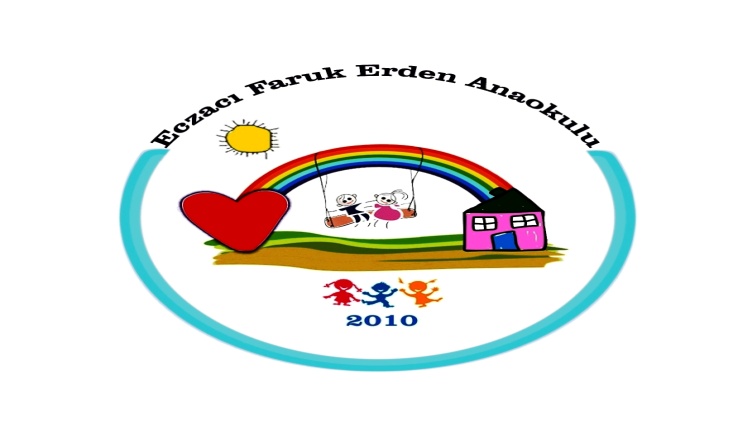 Üst Kurul BilgileriÜst Kurul BilgileriEkip BilgileriEkip BilgileriAdı SoyadıUnvanıAdı SoyadıUnvanıAynur BİÇENOkul MüdürüSibel  AYDOĞAN CANDANREHBERNihal ÖZATAMüdür yrd.Yasemin  ÇELİKO.Ö.ÖĞRTSinem UYSALO.Ö.ÖĞRTDuygu ERKUTO.Ö.ÖĞRTEsra  KOÇO.Ö.ÖĞRTEBRU USLUO.Ö.ÖĞRTGülin YILMAZO.Ö.ÖĞRTK.Zeynep MOLAO.Ö.ÖĞRTCeylan ÇİFTÇİO.Ö.ÖĞRTTuğba DOLUAYO.Ö.ÖĞRTReyhan  ANBARCIO.Ö.ÖĞRTSeda MORTAŞO.Ö.ÖĞRTSevil  KATIRCIO.Ö.ÖĞRTZeliha YILMAZO.Ö.ÖĞRTNuray AKKAŞO.Ö.ÖĞRTİli: ESKİŞEHİRİli: ESKİŞEHİRİli: ESKİŞEHİRİli: ESKİŞEHİRİli: ESKİŞEHİRİlçesi: ODUNPAZARIİlçesi: ODUNPAZARIİlçesi: ODUNPAZARIİlçesi: ODUNPAZARIAdres: Adres: Gökmeydan mh. Canay sokak. No: 20Gökmeydan mh. Canay sokak. No: 20Gökmeydan mh. Canay sokak. No: 20Coğrafi Konum (link)*:Coğrafi Konum (link)*:Telefon Numarası: Telefon Numarası: 222227202422222720242222272024Faks Numarası:Faks Numarası:22222720542222272054e- Posta Adresi:e- Posta Adresi:973397@meb.k12.tr973397@meb.k12.tr973397@meb.k12.trWeb sayfası adresi:Web sayfası adresi:eczacifarukerden.meb.k12.treczacifarukerden.meb.k12.trKurum Kodu:Kurum Kodu:973397973397973397Öğretim Şekli:Öğretim Şekli:İKİLİİKİLİOkulun Hizmete Giriş Tarihi: Okulun Hizmete Giriş Tarihi: Okulun Hizmete Giriş Tarihi: Okulun Hizmete Giriş Tarihi: Okulun Hizmete Giriş Tarihi: Toplam Çalışan Sayısı *Toplam Çalışan Sayısı *88Öğrenci Sayısı:KızKız139139Öğretmen SayısıKadın--1515Öğrenci Sayısı:ErkekErkek132132Öğretmen SayısıErkek---00Öğrenci Sayısı:ToplamToplam271271Öğretmen SayısıToplam---1515Derslik Başına Düşen Öğrenci SayısıDerslik Başına Düşen Öğrenci SayısıDerslik Başına Düşen Öğrenci SayısıDerslik Başına Düşen Öğrenci Sayısı:38Şube Başına Düşen Öğrenci SayısıŞube Başına Düşen Öğrenci SayısıŞube Başına Düşen Öğrenci Sayısı:20Öğretmen Başına Düşen Öğrenci SayısıÖğretmen Başına Düşen Öğrenci SayısıÖğretmen Başına Düşen Öğrenci SayısıÖğretmen Başına Düşen Öğrenci Sayısı:20Şube Başına 30’dan Fazla Öğrencisi Olan Şube SayısıŞube Başına 30’dan Fazla Öğrencisi Olan Şube SayısıŞube Başına 30’dan Fazla Öğrencisi Olan Şube Sayısı:0Öğrenci Başına Düşen Toplam Gider Miktarı*   1300Öğrenci Başına Düşen Toplam Gider Miktarı*   1300Öğrenci Başına Düşen Toplam Gider Miktarı*   1300Öğrenci Başına Düşen Toplam Gider Miktarı*   1300TLÖğretmenlerin Kurumdaki Ortalama Görev SüresiÖğretmenlerin Kurumdaki Ortalama Görev SüresiÖğretmenlerin Kurumdaki Ortalama Görev Süresi8UnvanErkekKadınToplamOkul Müdürü ve Müdür Yardımcısı22Sınıf Öğretmeni1414Branş Öğretmeni00Rehber Öğretmen11İdari Personel22Yardımcı Personel178Güvenlik Personeli00Toplam Çalışan Sayıları2727Okul BölümleriOkul BölümleriÖzel AlanlarVarYokOkul Kat Sayısı                        Tek katlıÇok Amaçlı SalonXDerslik Sayısı                       7Çok Amaçlı SahaXDerslik Alanları (m2)                30KütüphaneXKullanılan Derslik Sayısı     7Fen LaboratuvarıXŞube Sayısı                            14Bilgisayar LaboratuvarıXİdari Odaların Alanı (m2)      18İş AtölyesiXÖğretmenler Odası (m2)        0Beceri AtölyesiXOkul Oturum Alanı (m2)     1800PansiyonXOkul Bahçesi (Açık Alan)(m2)    1350Okul Kapalı Alan (m2)                450Sanatsal, bilimsel ve sportif amaçlı toplam alan (m2)   0Kantin (m2)   0Tuvalet Sayısı   2SınıfıKızErkekToplamA61117B14923C71017D13821E11920F121123G101222H111021İ91120K11920L6915M9817N51015P81220Masaüstü Bilgisayar Sayısı………6Yazıcı Sayısı………………..3Taşınabilir Bilgisayar Sayısı………2Fotokopi Makinası Sayısı…2Projeksiyon Sayısı………………….1İnternet Bağlantı Hızı…….8 MbpsAkıllı Tahta Sayısı………………….0YıllarGelir MiktarıGider Miktarı2016316 557,55285861,852017354 035,70319 118,382018448 362,32407 438,45Güçlü YönlerOkul kurum kültürünün oluşmuş olması.Aylık aidat sisteminin olması ve %90’ının yatmasıOkulun iç fiziki donatımının iyi olmasıÖğretmenlerin istekli ve donanımlı olması Sınıfların eğitim materyali yeterliliğiOkul servisinin bulunmasıOkulun tek katlı,bahçeli ve üç giriş kapılı olması.Beslenme hizmetinin okul tarafından karşılanmasıBölgemizde tercih edilen bir okul olmamızGenç  ve sık değişmeyen bir eğitim kadrosuna sahip olmamız Sosyal etkinlik, proje ve velilere yönelik eğitim seminerleri düzenlenmesiOkul personelinin bilgisayar kullanım oranının %95 olmasıHayırsever ve okul aile birliklerinin eğitim bütçelerine katkı sağlaması Öğrenci potansiyelinin ve sayısının iyi olmasıÖzveriyle  çalışan personel grubunun olmasıZayıf YönlerDepo ve arşiv alanının yetersiz olmasıOkul içi oyun gruplarının yetersiz olması ve yer olmamasıSosyal etkinliklerin okul içinde sergilenmesi için yeterli genişlikte bir çok amaçlı salonunun olmayışıOkul mevcudunun fiziki kapasitenin üzerinde olmasıYapısından dolayı çok sıcak olması.Öğretmenlerin veli toplantısı yada görüşmesi yapabileceği bir alanın olmayışıSınıfların kalabalık,küçük olmasıAyrı bir yemekhane bölümünün olmamasıFırsatlarUlaşım kolaylığıÇevrede okulumuz hakkında olumlu düşünceler olmasıOkulun mahalle içinde olmasıYakın çevremizde tam teşekküllü bir hastanenin olmasıBelediyeye yakın olmamızHer meslek grubundan velimizin olmasıÖğrenci potansiyelinin yüksek olmasıVelilerimizin sosyo-ekonomik ve kültürel yapılarının yüksek olmasıOkulumuzun kaliteli temiz güvenilir yemek hizmeti sunmasıGüvenliğe önem verilmesiİdare öğretmenler ve tüm personelin güleryüzlü olmasıDilek öneri ve şikayetlerin kısa sürede dikkate alınmasıEğitim öğretim hizmetlerinin verimliliği ve etkinlik çeşitlliğiÇocukların okula severek istekli gelmelerinin sağlanabilmesi.TehditlerKadrolu temizlik elemanının olmamasıOkulun cadde kenarında olmasıMemurunun olmamasıMüdür yardımcısının tek olmasıOkulumuzun prefabrik ve Meslek Lisesi bahçesinde olması.Okulun fiziki imkanlarının yetersiz oluşuKulüp çalışması yapabilecek alanının olmamasıEğitime ErişimEğitimde KaliteKurumsal KapasiteOkullaşma OranıAkademik BaşarıKurumsal İletişimOkula Devam/ DevamsızlıkSosyal, Kültürel ve Fiziksel GelişimKurumsal YönetimOkula Uyum, OryantasyonSınıf TekrarıBina ve YerleşkeÖzel Eğitime İhtiyaç Duyan Bireylerİstihdam Edilebilirlik ve YönlendirmeDonanımYabancı ÖğrencilerÖğretim YöntemleriTemizlik, HijyenHayatboyu ÖğrenmeDers araç gereçleriİş Güvenliği, Okul GüvenliğiTaşıma ve servis1.TEMA: EĞİTİM VE ÖĞRETİME ERİŞİM1.TEMA: EĞİTİM VE ÖĞRETİME ERİŞİM1.TEMA: EĞİTİM VE ÖĞRETİME ERİŞİM11Okul kayıt bölgesinde bulunan çocukların kayıt durumu22Özel eğitime ihtiyaç duyan bireylerin uygun eğitime erişimi2.TEMA: EĞİTİM VE ÖĞRETİMDE KALİTE2.TEMA: EĞİTİM VE ÖĞRETİMDE KALİTE2.TEMA: EĞİTİM VE ÖĞRETİMDE KALİTE11Değerler Eğitimi22Kurum Kültürü33Eğitsel, mesleki ve kişisel rehberlik hizmetleri44Projelerin sürdürülebilirliği3.TEMA: KURUMSAL KAPASİTE3.TEMA: KURUMSAL KAPASİTE3.TEMA: KURUMSAL KAPASİTE1Fiziki YapıFiziki Yapı2Eğitim ortamlarıEğitim ortamları3Mesleki yeterliliklerMesleki yeterlilikler4Teknolojik altyapıTeknolojik altyapıMİSYONUMUZÖzgüveni gelişmiş,üretken ve öğrenmeyi seven, girişken,milli değerlerle yoğrulan bireyler yetiştirmek.VİZYONUMUZMilli ve manevi değerler ışığında,gelişen teknolojiye ayak uyduran,Atatürk ilkelerine bağlı,bir okul olmak.TEMEL  DEĞERLERİMİZNoPerformansGöstergesiMevcutHEDEFHEDEFHEDEFHEDEFHEDEFHEDEFNoPerformansGöstergesi201820192020202120222023PG.1.1.aKayıt bölgesindeki öğrencilerden okula kayıt yaptıranların oranı (%)90100100100100100PG.1.1.bOkula yeni başlayan öğrencilerden oryantasyon eğitimine katılanların oranı (%)708090100100100PG.1.1.c.Bir eğitim ve öğretim döneminde 20 gün ve üzeri devamsızlık yapan öğrenci oranı (%)1098765PG.1.1.d.Okulun özel eğitime ihtiyaç duyan bireylerin kullanımına uygunluğu (0-1)111111PG.1.1.e.Tanılanmış özel eğitim öğrencilerinin okula devam oranı(%)9596979899100PG.1.1.f.Özel Eğitim gerektiren bireylere  yönelik yapılan faaliyetlere katılım (%)8590959899100NoEylem İfadesiEylem SorumlusuEylem Tarihi1.1.1.Kayıt bölgesinde yer alan ve kayıt yaptırmayan öğrencilerin tespiti çalışması yapılacaktır.Okul Müdür Yardımcısı20 Ağustos-01 Eylül1.1.2Kayıt yaptırmayan öğrencilerin devamını sağlamak için saha taraması yapılarak velilerle görüşülecek.Okul stratejik plan ekibi 01 Eylül-20 Eylül1.1.3Devamsızlık yapan öğrencilerin velileri ile özel aylık  toplantı ve görüşmeler yapılacaktır.Rehberlik ServisiHer ayın son haftası1.1.4Okulun özel eğitime ihtiyaç duyan bireylerin kullanımında zorluklarla karşılaşmamaları için sürekli tedbir alınmaya devam edilecektir.Müdür YardımcısıSürekli1.1.5Tanı almış okulumuza devam eden öğrencilerin uygun ortamlarda eğitim alabilmeleri için gerekli okul ve sınıf ortamının düzenlemesi yapılacaktır.Okul stratejik plan ekibiHer Eğitim Öğretim dönemi başında1.1.6Özel Eğitim Öğrencilerine yönelik gelişimlerini destekleyen faaliyet sayılarının arttırılması sağlanacaktır.ÖğretmenlerHer ay bepler aracılığıyla1.1.7Özel Eğitim Öğrencilerinin ailelerine yönelik yapılan eğitimlerin artması sağlanacakRehber öğretmenHer dönem en az 2NoPerformansGöstergesiMevcutMevcutHEDEFHEDEFHEDEFHEDEFHEDEFHEDEFNoPerformansGöstergesi2018201920192020202120222023PG.2.1.aDeğerler eğitimi kapsamında yapılan çalışma sayısı9101011121314PG.2.1.bDeğerler eğitimi kapsamında yapılan çalışmalara katılan öğrenci oranı(%)9697979899100100NoEylem İfadesiEylem SorumlusuEylem Tarihi2.1.1.Aylık yapılan çalışmalar değerlendirilerek,planlanan etkinliklerin tüm sınıflara bilgilendirmelerinin yapılması.Değerler eğitimi sorumlu öğretmenlerEğitim öğretim başlangıcından itibaren Her iki aylık dönemler2.1.2Etkinliklere katılımı artırmak için aile eğitimleriyle konunun öneminin velilere örneklerle anlatılması.Rehber öğretmenEğitim öğretim başlangıcından itibaren Her iki aylık dönemlerNoPerformansGöstergesiMevcutMevcutHEDEFHEDEFHEDEFHEDEFHEDEFHEDEFNoPerformansGöstergesi2018201920192020202120222023PG.2.2.aRehber öğretmen tarafından öğrenci davranışlarıyla ilgili yapılan görüşme sayısı22404050607080PG.2.2.bDavranış problemlerini azaltmaya yönelik yapılan aile eğitimine katılan veli oranı (%)25505060708090PG.2.2.c.Rehberlik faaliyetleriyle ilgili farkındalık oluşturmak amacıyla yapılan çalışmaların sayısı(pona broşür v.s)11222230405050NoEylem İfadesiEylem SorumlusuEylem Tarihi2.2.1.Rehberliğe ihtiyaç duyan öğrenciler öğretmenleri tarafından gözlenerek rehberlik servisine yönlendirilecekRehberlik ServisiSınıf Öğretmenleri01.09.2018-31.12.20192.2.2Velilerin aile eğitimlerine katılımları için daha çok görsel ve bilgilendirme içim sosyal medya aktif kullanılacaktır.Müdür yardımcısıRehber öğretmen01.09.2018-31.12.20192.2.3Rehberlik çalışmaları farkındalığı için broşür toplantı,afiş gibi görsellerin velilere ulaşımı sağlanacaktır.Müdür yardımcısıRehber öğretmen01.09.2018-31.12.2019NoPerformansGöstergesiMevcutMevcutHEDEFHEDEFHEDEFHEDEFHEDEFNoPerformansGöstergesi2018201920192020202120222023PG.2.3.aÇalışan memnuniyet oranı(%)8085859095100100PG.2.3.bVeli Memnuniyet oranı(%)758080859095100PG.2.3.c.Veli toplantılarına Katılım Oranı(%)748080859095100NoEylem İfadesiEylem SorumlusuEylem Tarihi2.3.1.Çalışanlara yönelik sosyal ve kültürel etkinliklerin sayısı arttırılarak iletişim aracılığıyla bağ kuvvetlendirilecek.Okul MüdürüMüdür Yardımsısı01.09.2018-31.12.20192.3.2Velilere yönelik okul içi aile katılım etkinlikleri arttırılarak yapılan faaliyetler ve okul tanıtılacakMüdür yardımcısıTüm öğretmenler01.09.2018-31.12.20192.3.3Veli katılımını arttırmak için öğretmenlerle veli arasında samimi bir ortam oluşturulacak.Müdür yardımcısıTüm öğretmenler01.09.2018-31.12.2019NoPerformansGöstergesiMevcutMevcutHEDEFHEDEFHEDEFHEDEFHEDEFHEDEFNoPerformansGöstergesi2018201920192020202120222023PG.2.4.aProje hazırlama ve uygulama ile ilgili eğitim alan personel sayısı244681012PG.2.4.bProjelere yönelik zümrelerde alınan karar oranı(%)10151520252525PG.2.4.c.Eğitim öğretim yılı içinde devam eden proje sayısı56678910NoEylem İfadesiEylem SorumlusuEylem Tarihi2.4.1.Öğretmenlere proje hazırlama ile ilgili hizmet içi eğitimlerin duyurularının yapılması ve katılımın sağlanmasıOkul idaresi01.09.2018-31.12.20192.4.2Zümrelerde alınan proje kararlarının takibi ve görevlendirilen ekiplerin dosyaları hazırlamaları ve etkin uygulamanın takibiMüdür yardımcısı01.09.2018-31.12.20192.4.3Projelerle ilgili toplantıların yapılarak gerekli desteğin idare tarafından sağlanması(izinler malzeme v.s)Okul İdaresi01.09.2018-31.12.2019NoPerformansGöstergesiMevcutMevcutHEDEFHEDEFHEDEFHEDEFHEDEFHEDEFNoPerformansGöstergesi2018201920192020202120222023PG.3.1.aOkul servislerinden memnuniyet oranı (%)909292949698100PG.3.1.bOkul sağlığı ve hijyen konusunda yürütülen faaliyet sayısı31343437404346PG.3.1.c.Okul temizliğinden memnuniyet oranı (%)889090929496100PG.3.1.d.Okulda bulunan güvenlik kamera sayısı16161616161616PG.3.1.e.Obezite ve diğer sağlık sorunlarıyla ilgili yapılan faaliyet sayısı14161618202224PG.3.1.f.İSG kapsamında yapılan düzenleme oranı(%)758080859095100PG.3.1.g.Öğretmenlerin kullanımına sunulan teknolojik materyal yeterlilik oranı(%)506060708090100PG.3.1.h.Yardımcı hizmetler ihtiyacı karşılama oranı758080859095100NoEylem İfadesiEylem SorumlusuEylem Tarihi3.1.1.Okul servislerinin denetimi yapılacaktır. Velilerle görüşülerek problemler tespit edilecektir.Müdür Yardımcısı01.09.2018-31.12.20193.1.2Konusunda uzman sağlıkçılarla ile görüşülerek okulumuza davet edilecek öğrenci ve velilerle buluşturulacaktır.Sağlık ve hijyen konularında eğitimler verilecektir.Okul Gelişim Ekibi01.09.2018-31.12.20193.1.3Temizlik konulu projeler yürütülecek, öğretmen ve öğrencilerin projede aktif yer almaları sağlanacaktır.Proje Yönetim Ekibi01.09.2018-31.12.20193.1.4Okulda bulunan kameraların aktif olarak çalışması sağlanacak gerekli durumlarda kayıtlar arşivlenecekOkul idaresi01.09.2018-31.12.20193.1.5Obeziteyle mücadele ile ilgili yapılan çalışmaların sayısı arttırılarak beslenme listelerinde sağlıklı gıdaların çıkarılması hususunda rehberlik edilecektir.Rehberlik servisi01.09.2018-31.12.20193.1.6İsg kapsamında tüm personelin eğitimler almaları sağlanarak okul içinde işgüvenliği farkındalığı arttırılacakOkul idaresi01.09.2018-31.12.20193.1.7Öğretmenlerin kullanımına sunulan bilgisayar fotokopi projeksiyon cihazı gibi malzemelerin her zaman kullanıma hazır olması hususunda gerekli tedbirler alınarak,sayıları bütçeye göre arttırılacakOkul idaresi01.09.2018-31.12.20193.1.8Yardımcı hizmetler gurubunda çalışan personel sayısı öğrencilerin temiz ve güvenli ortamda eğitim almalarına devam edebilmeleri açısından yeterli düzeyde tutulmaya çalışılacaktır.Okul idaresi ve Okul Aile birliği01.09.2018-31.12.2019Kaynak Tablosu20192020202120222023ToplamKaynak Tablosu20192020202120222023ToplamGenel Bütçe000000Valilikler ve Belediyelerin Katkısı000000Diğer (Okul Aile Birlikleri)1000000100Okul aidatları ve yemek bedeli4500004500004750004750005000002 825 000,00TOPLAM4501004500004750004750005000002 825 100,00